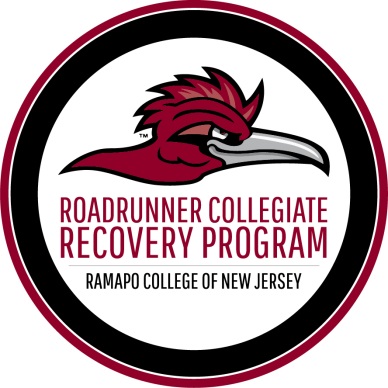 ROADRUNNERCOLLEGIATE RECOVERY PROGRAMLetter of RecommendationThis letter of recommendation will be used to determine the applicant’s readiness and appropriateness for being a part of the Roadrunner Collegiate Recovery Program and/or Recovery House at Ramapo College of New JerseyPlease return by mail or email to: Cory Rosenkranz, Coordinator				      Roadrunner Collegiate Recovery Program				      505 Ramapo Valley Road				      Center for Health & Counseling Offices				      Mahwah, NJ  07430				      crosenkr@ramapo.eduApplicant’s name: ___________________________________________________________________________________________Reference name: ____________________________________________________________________________________________Position/Institution/Company: ________________________________________________________________________________Phone Number: _______________________________ Email Address: _______________________________________________How long have you know the applicant? ________________________________________________________________________What is your relationship to the applicant? ______________________________________________________________________Please check the appropriate evaluation:	Perseverance	Superior	Excellent	Above Average	Below Average	Can’t Evaluate	Motivation	Organization	ResponsibilityComments (Please explain marks of Superior or Can’t Evaluate): ________________________________________________________________________________________________________________________________________________________________________________________________________________________________________________________________________________________________________________________________________________________________________________Do you know this applicant well enough to verify at least 6 months of complete, uninterrupted abstinence from all alcohol and other drugs? If so, what length of abstinence time can you verify? ______________________________________________________________________________________________________________________________________________________________________________________________________________________________________________________________________Did you know the applicant prior to he/she beginning their recovery? If so, describe the major differences you see in the applicant now that they are in recovery: _____________________________________________________________________________________________________________________________________________________________________________________________________________________________________________________________________________________________________________________________________________________________________________________________________________In your opinion, what do you see as the circumstances that influenced the applicant to choose to enter in to recovery?  ________________________________________________________________________________________________________________________________________________________________________________________________________________________________________________________________________________________________________________________________What leads you to believe the applicant is working a healthy recovery program? ____________________________________________________________________________________________________________________________________________________________________________________________________________________________________________________________What areas can the applicant improve to become a better student, emerging professional, community member and a more well-rounded individual? ___________________________________________________________________________________________________________________________________________________________________________________________________________________________________________________________________________________________________________What compulsive behaviors does this individual struggle with other than substance use? What information do you have about them and what are your concerns? ___________________________________________________________________________________________________________________________________________________________________________________________________________________________________________________________________________________________________What health concerns do you have in regards to daily hygiene, physical health and nutrition? _________________________________________________________________________________________________________________________________________________________________________________________________________________________________________________How would you describe this individual’s emotional health in terms of stress, mood, energy and sleep? ____________________________________________________________________________________________________________________________________________________________________________________________________________________________________________How would you describe the quality of the applicant’s important relationships? For example, with peers, parents and significant others? _______________________________________________________________________________________________________________________________________________________________________________________________________________________________________________________________________________________________________________________________________________________________________________________________________________________________Signature ______________________________________________________________ Date ________________________________Name (print) ________________________________________________________________________________________________